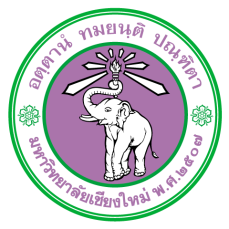 Search Request and/or Request Certifying Documents Formเรื่อง   Search Request and/or Request Certifying Documents   เรียน  Chairperson of Chiang Mai University Research Ethic Committee 	I  status           affiliation     address   would like to      request for searching      request for certifying documents as follows.  Name of Document         Total    (number of copy) Name of Document         Total    (number of copy)Name of Document         Total    (number of copy)The reason for this request:							       Signature...................................................                                                                             ()                                                                       Date  	Approved   Not Approved because …...................................................................................................................... .............................................................................................................................................................................. 					Signature...................................................................                                          (................................................................................)                                        Chairperson of Chiang Mai University Research Ethic Committee                                    Date.......................................................................